Смоленский Б.М.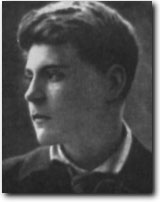 Борис Моисеевич Смоленский (1921-1941) У Бориса Смоленского сходная судьба с Николаем Майоровым и Павлом Коганом. Б. Смоленский погиб в ноябре 1941 года с оружием в руках, простым солдатом, защищая нашу Родину. Смоленский полностью представитель предвоенного поколения нашей поэтической молодежи тех лет. Одна из отличительных ее черт - глубокий и беззаветный "коминтерновский" интернационализм. Он, по сути, один из первых, кто открыл стихи великого испанского поэта, расстрелянного фашистами,- Федерико Гарсиа Лорки. Тогда республиканская Испания была символом нарастающей схватки с черными силами. Отсюда напряженный, любовный интерес ко всему свободолюбивому в Испании, неосуществленная мечта моих сверстников самим участвовать в битве под Гвадалахарой... Может быть, именно испанская трагедия наложила решающую печать на формирование романтического юноши, пылкого и серьезного, яркого и еще по-молодому необузданного - Бориса Смоленского. Его поэтический темперамент, внутренняя динамичность вылились в афористические строфы стихотворения о поэзии "Ремесло". Разнообразны стихи размышлений, настроений, которые несли отпечаток времени и судьбы поэта. Глубоко патриотично звучат слова о тех, кто защищал берега советского Севера. На фронте Смоленский готовил первую книгу стихов для Петрозаводского издательства. В нее вошло все написанное им и в 1941 году:" фрагменты поэмы о Гарсиа Лорке, лирика, песня батальона, которая полюбилась однополчанам Смоленского, стихотворный текст первого "окна" Карело-Финского ТАСС и другое. К сожалению, погибла и эта тетрадь... * * * Я сегодня весь вечер буду,Задыхаясь в табачном дыме,Мучиться мыслями о каких-то людях,Умерших очень молодыми.Которые на заре или ночьюНеожиданно и неумелоУмирали,не дописав неровных строчек,Не долюбив,не досказав,не доделав.1939Эти строки оказались грустно пророческими. Концовка их о самом себе, а начало как будто (нарочно не придумаешь) о будущем читателе. 